Администрация городского округа город БорНижегородской областиПОСТАНОВЛЕНИЕЕ.Н. Луканова37184Приложениек постановлению администрациигородского округа г. Борот 24.05.2023 № 3057Схема  расположения территории Воложка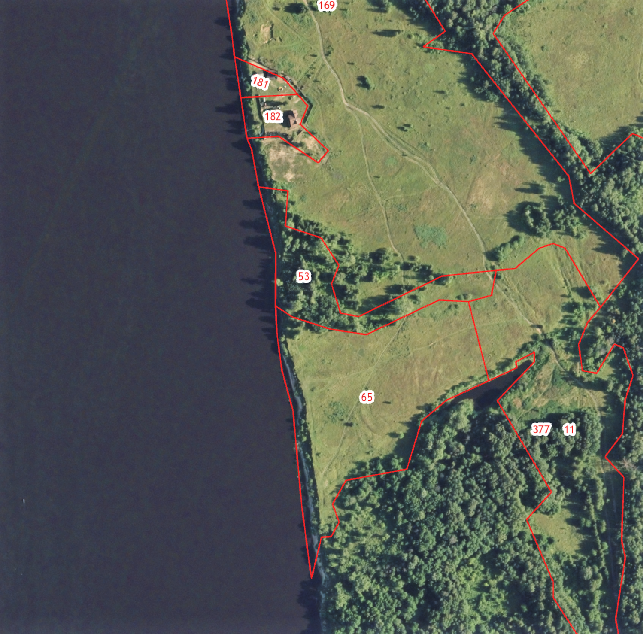 От 24.05.2023                                                       № 3057О создании элемента планировочной структуры на территории городского округа г. Бор О создании элемента планировочной структуры на территории городского округа г. Бор Руководствуясь п. 27 ч.1 ст. 16 Федерального закона от 06.10.2003 № 131-ФЗ «Об общих принципах организации местного самоуправления в РФ», пп. 30 п. 2.1. Положения об администрации городского округа город Бор Нижегородской области, утвержденного решением Совета депутатов городского округа г. Бор от 16.07.2010 № 13, и Правилами присвоения, изменения и аннулирования адресов, утвержденными постановлением Правительства Российской Федерации от 19.11.2014 № 1221, администрация городского округа г. Бор постановляет:1. Образовать в городе Бор городского округа г. Бор Нижегородской области элемент планировочной структуры – территорию в границах кадастрового квартала 52:20:1900015, расположенную вдоль реки Волга,  вблизи протоки Тельчья Воложка, согласно схеме (Приложение), и присвоить ей наименование – Воложка.2. Комитету архитектуры и градостроительства администрации городского округа г. Бор (Н.Н. Жукова)  в установленном порядке внести в Федеральную информационную адресную систему сведения о наименованиях согласно п. 1 настоящего постановления.3. Общему отделу администрации городского округа г. Бор (Е.А. Копцова) обеспечить опубликование настоящего постановления в газете «БОР сегодня», сетевом издании «БОР-оффициал» и размещение на официальном сайте органов местного самоуправления www.borcity.ru.Руководствуясь п. 27 ч.1 ст. 16 Федерального закона от 06.10.2003 № 131-ФЗ «Об общих принципах организации местного самоуправления в РФ», пп. 30 п. 2.1. Положения об администрации городского округа город Бор Нижегородской области, утвержденного решением Совета депутатов городского округа г. Бор от 16.07.2010 № 13, и Правилами присвоения, изменения и аннулирования адресов, утвержденными постановлением Правительства Российской Федерации от 19.11.2014 № 1221, администрация городского округа г. Бор постановляет:1. Образовать в городе Бор городского округа г. Бор Нижегородской области элемент планировочной структуры – территорию в границах кадастрового квартала 52:20:1900015, расположенную вдоль реки Волга,  вблизи протоки Тельчья Воложка, согласно схеме (Приложение), и присвоить ей наименование – Воложка.2. Комитету архитектуры и градостроительства администрации городского округа г. Бор (Н.Н. Жукова)  в установленном порядке внести в Федеральную информационную адресную систему сведения о наименованиях согласно п. 1 настоящего постановления.3. Общему отделу администрации городского округа г. Бор (Е.А. Копцова) обеспечить опубликование настоящего постановления в газете «БОР сегодня», сетевом издании «БОР-оффициал» и размещение на официальном сайте органов местного самоуправления www.borcity.ru.Глава местного самоуправленияА.В. Боровский